This activity has been designed as a starting point for looking, talking and doing together. The Look and Think activities should take 5 -10 minutes.The Do activities might take longer depending on the task and how creative you are feeling!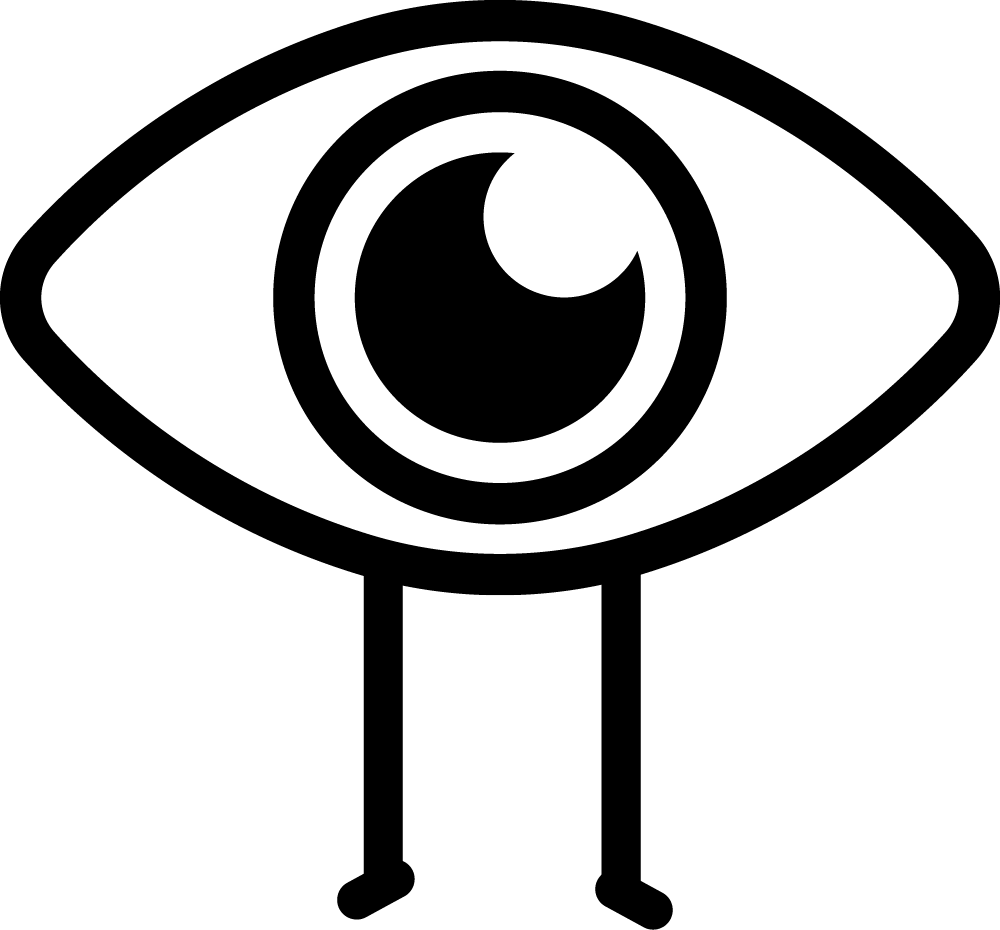 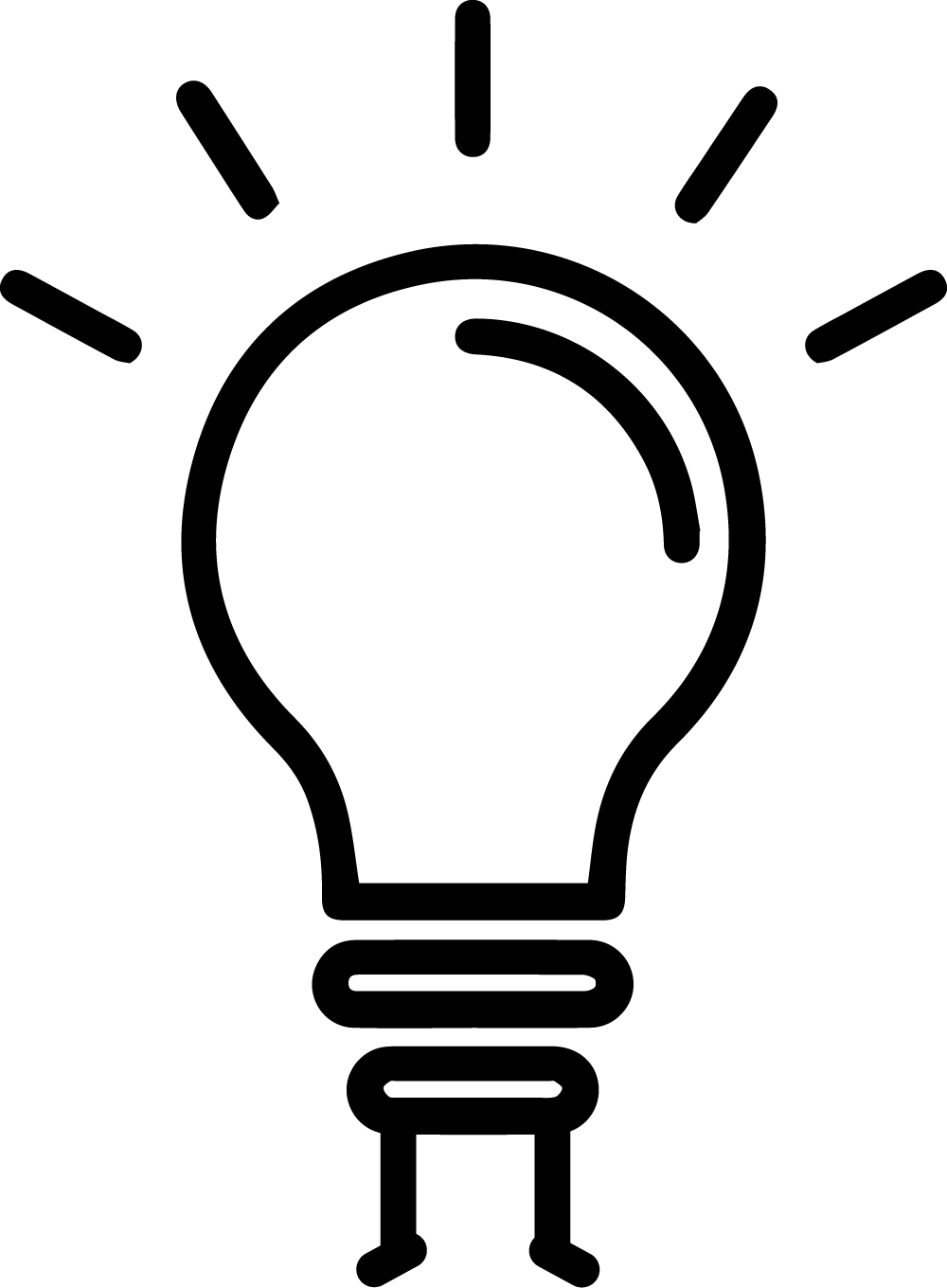 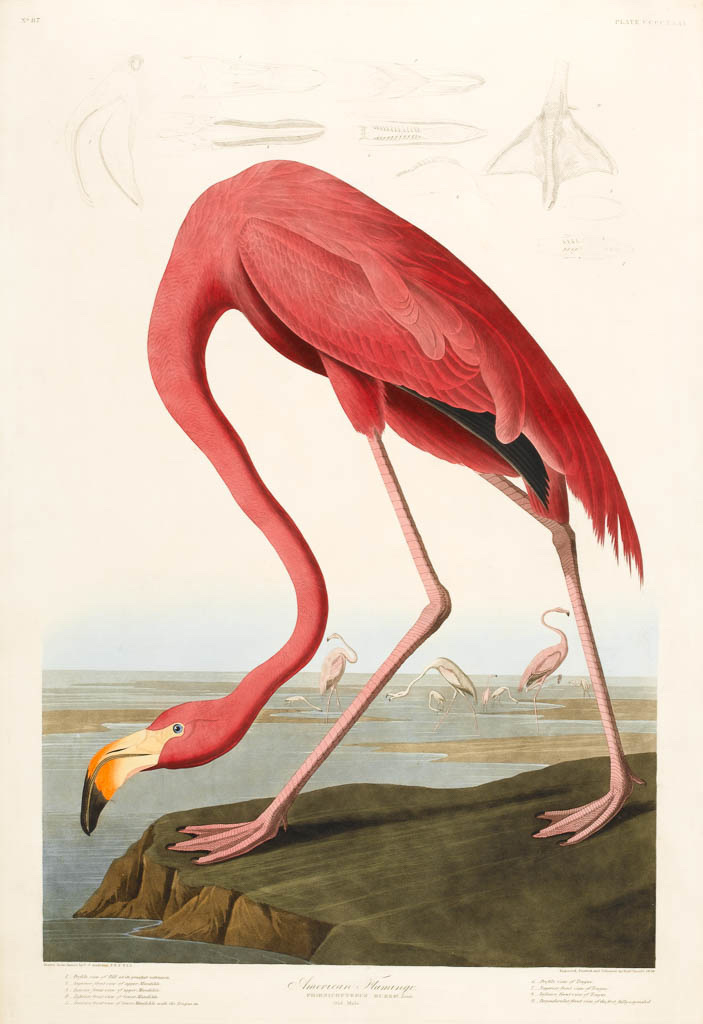 American Flamingo (Plate 431) 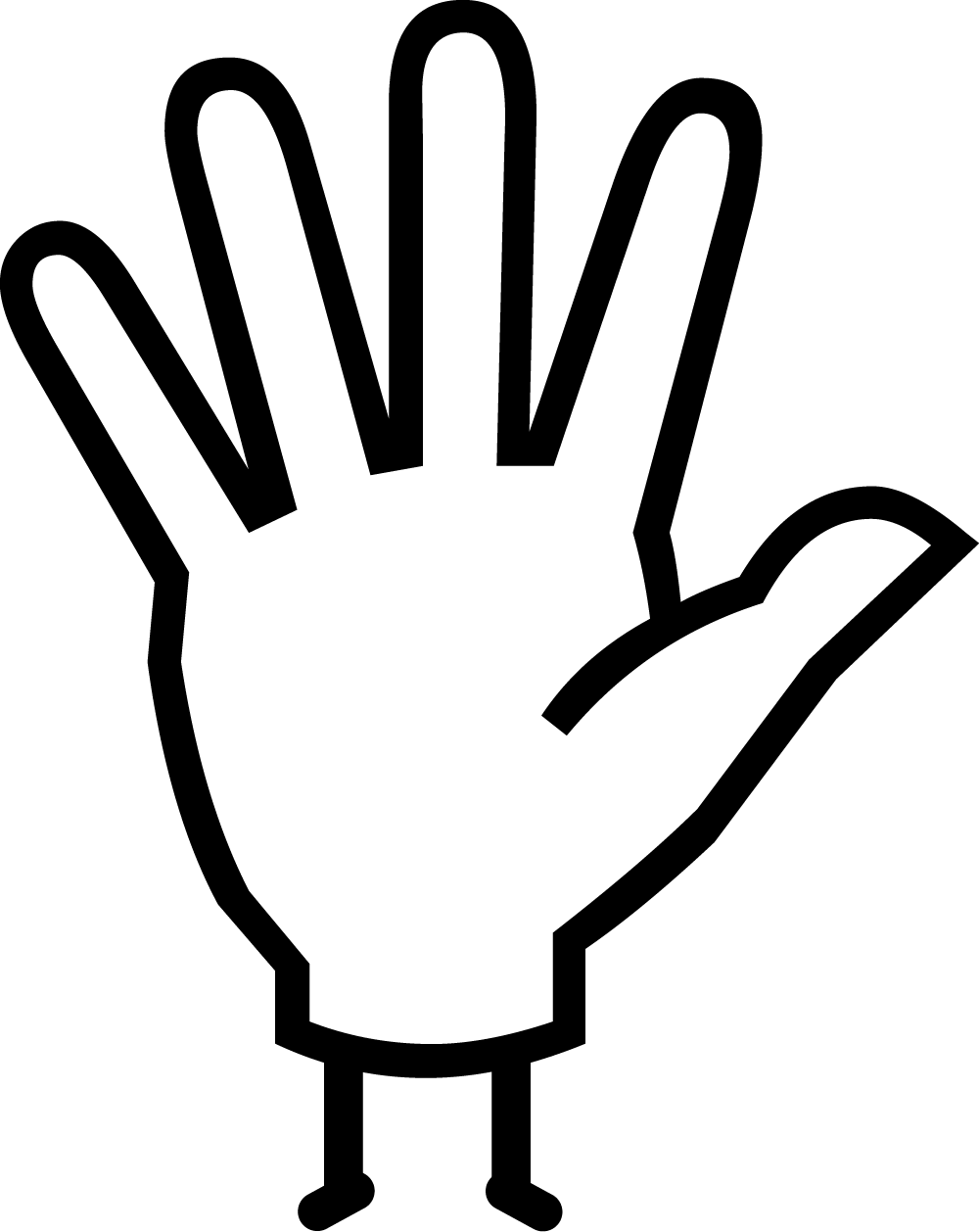 from 'Birds of America'John James Audubon (1785-1851)Produced 1827- 1830 Engraved and hand-colouredprinted plate1m x 75cm closedThis print of an American Flamingo is by John James Audubon and is part of his work ’Birds of America' (1826-1838). ‘Birds of America’ is one of the greatest treasures of the Department of Manuscripts and Printed Books at The Fitzwilliam Museum, and was one of the first things bought for the Museum. The five volumes contain 435 engraved hand-coloured pictures and are so large that when they are opened they are approximately the size of a coffee table. The plates were printed on the largest possible size of paper, called double elephant folio, and the volumes are a whopping 1m x 75 cm when closed.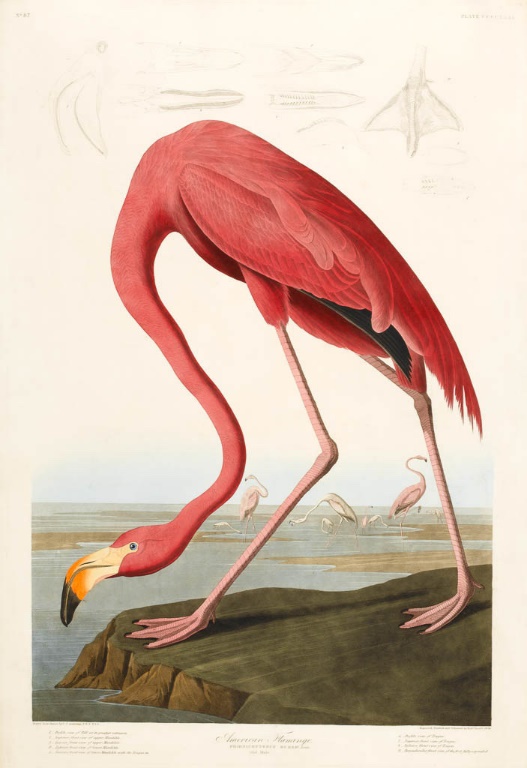 In 1820, Audubon declared he would paint every bird in North America, and devoted the next twenty years of his life to this obsession. At first Audubon was unable to find funding to have his enormous work printed, so he travelled to Britain to stir up interest with exhibitions of drawings, and to sell animal skins and feathers. Audubon’s influence was far reaching, and his field notes made when observing the birds have made a significant contribution to the understanding of bird anatomy and behaviour. Charles Darwin even quoted him three times in 'On the Origin of Species' and in later works.